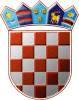 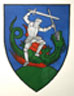         REPUBLIKA HRVATSKA                                              PRIJEDLOG                                                                                                                                                                                                                                                                              MEĐIMURSKA ŽUPANIJAOPĆINA SVETI JURAJ NA BREGU                            OPĆINSKO VIJEĆEKLASA:612-01/21-01/04URBROJ:2109/16-03-21-1Pleškovec, _______ 2021.Na temelju članka 1. Zakona o financiranju javnih potreba u kulturi („Narodne novine“, broj 47/90., 27/93. i 38/09.), te članka 28. Statuta Općine Sveti Juraj na Bregu (“Službeni glasnik Međimurske županije”, broj 08/21.), Općinsko vijeće Općine Sveti Juraj na Bregu na __. sjednici održanoj _______ 2021. godine, donijelo jeProgram javnih potreba u kulturi na području Općine Sveti Juraj na Bregu u 2022. godiniČlanak 1.Programom javnih potreba u kulturi na području Općine Sveti Juraj na Bregu u 2022. godini (u daljnjem tekstu: Program), utvrđuju se kulturne djelatnosti i poslovi, akcije i manifestacije u kulturi koje će se financirati iz Proračuna Općine Sveti Juraj na Bregu kada su te javne potrebe u interesu Općine Sveti Juraj na Bregu.Članak  2.Javne potrebe u kulturi na području Općine Sveti Juraj na Bregu ostvarivat će se:djelovanjem udruga u kulturi i pomaganjem, promicanjem kulturnog i umjetničkog stvaranja,akcijama i manifestacijama u kulturi koje će pridonijeti razvitku i promicanju kulturnog života.Članak 3.Na području Općine Sveti Juraj na Bregu3.1. Djeluju:Kulturno umjetnička Udruga  „Zasadbreg“ Zasadbreg,Kulturno umjetničko društvo „Sveti Juraj na Bregu“, Pjevački zbor „Sveti Juraj na Bregu“,Udruga „Frkanovčani“ Frkanovec,Udruga dragovoljaca i veterana Domovinskog rata Republike Hrvatske, Podružnica Međimurske županije, Ogranak Sveti Juraj na Bregu teOstale udruge.3.2. Održavaju se:obilježavanje proštenja – Valentinovo, Jurjevo, Duhovi te Ime Marijino,obilježavanje Dana Općine, Dani Frkanovca, Dani Malog Mihaljevca,obilježavanje Dana škole,obilježavanje fašnika u Zasadbregu,obilježavanje Božićnog koncerta, Božićni sajam, „Pozdrav jeseni“ i „Ususret Božiću“ teKros – utrka „Frkanovec – srce gornjeg Međimurja“, Forestland i ostale manifestacije.Sredstva za potrebe kulture iz točke 3.1. ovog Programa, raspoređuju se u ukupnom iznosu od:UKUPNO: 330.000,00 kunaČlanak 4.Ako se u Proračunu Općine Sveti Juraj na Bregu neće ostvariti planirani prihodi, sredstva iz točke 3.1. ovog Programa uplaćivat će se prema mogućnostima iz Proračuna.Članak 5.Pravo na proračunska sredstva Općine Sveti Juraj na Bregu imaju korisnici iz točke 3.1. ovoga Programa koji su uredno opravdali utrošena sredstva iz prethodne godine sukladno ovome Programu, Pravilniku o financiranju programa javnih potreba sredstvima proračuna Općine Sveti Juraj na Bregu i Odluci o izvršenju Proračuna Općine Sveti Juraj na Bregu.Članak 6.Ovaj Program stupa na snagu osmog dana od dana objave u “Službenom glasniku Međimurske županije”.                                                                                                          PREDSJEDNIK                                                                                                          Općinskog vijeća                                                                                                          Anđelko Kovačić